1. Demokratija je bila zastupljena u... Kritu                 Persiji                   Atini                 Sparti2. Zlatno doba atinske demokratije bilo je vreme vladavine... Klistena               Solona                    Tezeja                   Perikla3. Olimpijske igre su najpoznatije i najznačajnije igre stare Grčke, prvi puta održane 776. pr. Kr. netačno                           tačno4. Ko nije bio grčki filozof? Aristotel                      Platon                  Miltijad                        Sokrat5. Maratonska bitka dogodila se: 490 p.n.e.                 480 p.n.e.                479 p.n.e.6. Grčki brodovi korišćeni u Grčko -perijskim ratovima su bili... dromoni               šajke                    trijareje7. Hipokratovu zakletvu polažu: pekari               lekari                  apotekari           rudari8. Kiklopi su divovska bica sa jednim okom vezana za kulturu Mikene netačno                tačno9. Vojskovođe grčko- persijskih ratova su bile: Miltijad                    Nikija                Leonida                   Temistokle                  Demosten10. Demosten je bio poznat po: pevanju                   kao govornik                    lečenju                            kao geograf11. Grčko pismo se zvalo ______.12. Slavni grčki naučnici su bili: Pitgora                  Aristofan                     Tales                        Sapfo13. Trojanski rat je opisao grčki pisac... Tukidid                      Herodot                       Homer14. Koji junak grčkog mita je ubio Minotaura? Tezej                   Persej                  Herkul                    Ahil15. Kako se zove čudovište s glavom bika i telom čoveka? Dedal                    Ikar                     Minotaur16. Prve grčke statue su: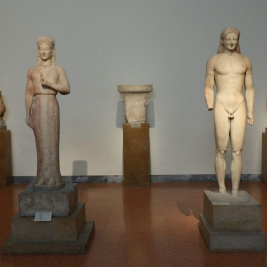  Kurosi i kore            Hermes i Apolon                Diskobol i kopljonoša                     Herkul i lav17. Fidija i Miron bili su... pesnici                filozofi                    vajari18. Atinom nisu upravljali... efori                 areopag                    arhonti                         eklesija19. Povod Grčko- persijskog rata je... Bostonska čajanka                     smrt kralja Filipa Drugog                seča knezova                 Jonski ustanak